Coaxial Waves, Lyrics by Walter F. Smith, 11-30-11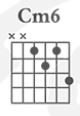 Tune: Jingle Bell Rock, by Joseph Carleton Beale & James Ross Booth (1957)Note: If you’re not familiar with Cm6, you can use A instead. G                                                                                                             D7If you want a cable that’s great, then you should choose RG58!D7                                                                            A                                  D                D7                   It has capac’tance one hundred “puff”    per meter– That’s clearly enough!             G                                                                                                             Combine it with inductance two hundred five-oh            G                                           D7                   Nanohenries per meter, now watch the waves go!D7                                                                             D7                   G         G7                Zippin’ and zappin’ at twice the speed c,  Divided by three!                                          C                                                          G                                                                                            [Bridge:] When it’s wave time, you can save time by using this simple rule:                  A                                                D                                           D7                   That the V-wave is like the E-wave    of light in a vacuum, ain’t that cool?G                                                                                                                            EGiddy-up, current times L-naught (I think) moves like the B behaves!Am                                     Cm6                    A                   D7         GSwing and wiggle in cylindrical sync – That’s coaxial waves!          G                                                                                                             The ratio of voltage to current is just          G                                                 D7                   Root L-naught by C-naught, as we have discussed.             D7                                                                           D7                                G    G7                So, an infinite cable, though it sounds bizarre,  feels like a 50-ohm R!                                  C                                                    G                                                                                             [Bridge:] Let us all kneel to- Paul Neill, And Carl Conselman as well.                  A                                               D                                            D7                   The correct plug’s a bayonet plug— The BNC connector’s totally swell!          G                                                                                                                                 EFor left-moving waves, the I’s and the V’s are one eighty degrees out of phase   Am                                     Cm6                    A            D7         A            D7Swing with anti-symmetrical ease –That’s coaxial, that’s coaxial,A               D7          G            That’s coaxial waves! 